Токарно револьверный станок 1Г340П предназначен для токарной обработки деталей из прутка диаметром 25 - 40 мм, а также штучных заготовок диаметром до 200 мм из стали, чугуна и цветных сплавов в условиях мелкосерийного и серийного производства.По спецзаказу станок может комплектоваться набором подающих и зажимных цанг для обработки прутка диаметром 12-25 мм.Особенности конструкций:автоматический гидрофицированный механизм зажима круглых (20-40мм) и шестигранных (S=19-32) прутков в цанговом патроне, а также штучных заготовок (до 200 мм) в трехкулачковом патроне;автоматический гидрофицированный цанговый механизм подачи прутка;задание программы изменения частот вращения шпинделя и подач на штекерной панели пульта;автоматическое переключение частот вращения шпинделя и подач суппорта при смене позиций револьверной головки;обработка в режиме отключения подач на жестком упоре.Технические характеристики токарно-револьверного станка 1Г340ПСхема рабочей зоны: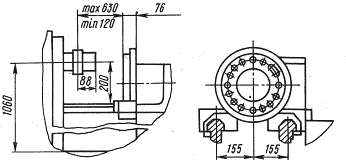 Устройство станка:Станок смонтирован на литой чугунной станине с закаленными призматическими направляющими. Шпиндель станка смонтирован в жестком литом корпусе на подшипниках качения высокой точности.Суппорт с двенадцатипозиционной револьверной головкой обеспечивает высокие технологические возможности станка.Привод главного движения, состоящий из двухскоростного электродвигателя переменного тока, автоматической коробки скоростей, зубчатой ременной передачи на шкив шпинделя, одновременно служащий цилиндром зажима, позволяет вести высокоэффективную обработку на современных режимах.Для выгрузки из рабочей зоны готовых деталей из пруткового материала установлено разгрузочное устройство.Для поддержания прутка длиной более 1000 мм предусмотрена защитная труба с двумя стойками.Система управления:Станок оснащен штекерным устройством для программирования изменения частоты вращения шпинделя и величин подач суппорта при смене позиций револьверной головки.Комплект поставки:станок в сборе;насосная установка;комплект документации(документация поставляется на русском языке);комплект принадлежностей и приспособлений, входящих в комплект и стоимость станка.Станок не комплектуется режущим инструментом.Характеристика1Г340ПНаибольший диаметр изделия, устанавливаемого над станиной, мм400Наибольший диаметр обрабатываемого изделия, мм200Наибольший диаметр обрабатываемого прутка, мм40Расстояние от торца шпинделя до револьверной головки, мм120-630Частота вращения шпинделя, об/мин10-2500Пределы частоты вращения шпинделя об/мин45-2000Количество подач револьверного суппорта, мм/мин Продольного12Количество подач револьверного суппорта, мм/мин Поперечного12Пределы подач револьверного суппорта, мм/об продольных0,035-1,6Пределы подач револьверного суппорта, мм/об поперечных0,02 -0,8Скорость ускоренных перемещений револьверного суппорта, м/мин6/3Установленная мощность, КВт9Габаритные размеры, мм2800x1200x1400Масса, кг3000